Year 9 English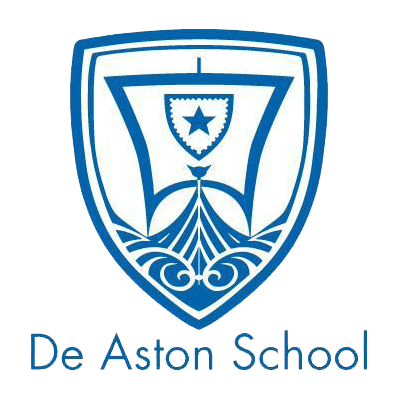 Name: _______________________________________________________Class: ______________________Teacher: _____________________________________________________________Punctuating Writing for Clarity and CoherenceRe-write the extract below, taken from Susan Fletcher’s Eve Green, using appropriate punctuation to add control and coherence:_________________________________________________________________________________________________________________________________________________________________________________________________________________________________________________________________________________________________________________________________________________________________________________________________________________________________________________________________________________________________________________________________________________________________________________________________________________________________________________________________________________________________________________________________________________________________________________________________________________________________________________________________________________________________________________________________________________________________________________________________________________________________________________________________________________________________________________________________________________________________________________________________________________________________________________________________________________________________________________________________________________________________________________________________________________________________________________________________________________________________________________________________________________________________________________________________________________________Summarising a Nonfiction TextRead the following nonfiction text adapted from an article in The Times by Jerome Starkey. As you read the text, make a note of what is being articulated in each paragraph at the side of the page:Speared elephants saved from deathIn a highly risky procedure, vets in southern Kenya have removed a 6in metal spear tip embedded in an elephant’s temple that could have resulted in him bleeding to death.The injured bull was one of two male elephants seriously wounded on the edge of the country’s most popular game park. He survived an attack with traditional weapons, and while the spear was not deep enough to damage his brain, he was cutting his trunk every time he tried to pull the protruding metal out of the side of his head.It was not clear whether the bulls were victims of would-be poachers or an attack by local farmers annoyed by the elephants breaking down fences and feasting on their vegetables. Such raids can lead to farmers shooting, spearing, or sometimes poisoning the elephants. The area where the pair were hurt, however, on the northern edge of the Mara reserve, was close to where local herdsmen had been grazing cattle at night, which might have provided cover for potential poachers.The younger of the two elephants, thought to be around 20 years old, was injured in the leg. His older companion, about 30 and with much larger tusks, had been struck on the right side of his head. The wooden shaft of the spear had broken off but the sharp metal tip was lodged in his skull, and part of the blade was protruding.Vets from the Kenya Wildlife Service flew in to a nearby tourist camp and knocked out the older of the two animals with an anaesthetic dart. The second animal was also anaesthetised and vet Dominic Mijele cleaned the wounds and packed them with green clay, a natural antibiotic. Both patients were then given the reversal antidote and in no time they rose to their feet and together ambled off across the plains.Answer the questions on the next page.What is the genre of this text?Who is likely to be the audience of this text?What is the purpose of this text?Use the space below to write a summary of the text in your own words using your paragraph annotations:Comparing Nonfiction TextsSource A is The Lion Children by Angus, Maisie and Travers McNiece, written in 2001. Source B is Two Dianas in Somaliland by Agnes Herbert written in 1908. Both sources describe the sport of lion killing. Read the quotations taken from these sources in the table below. Make a comparison of the writer’s viewpoint in each of the paired quotations.Comparing Nonfiction TextsRead the following nonfiction extracts and complete the comparison table below:Commenting on the Effect of Opening LinesRead the following opening lines taken from a range of fictional sources. Using the table, comment on the effect of the sentence as an opening line.Which of these openings do you believe is the most successful and why?Analysing the Structure of a TextRead the following extract taken from Graham Joyce’s The Tooth Fairy. As you read, make a note of the narrative focus of each paragraph at the side of the page.Clive was on the far side of the green pond, torturing a king- crested newt. Sam and Terry languished under a vast oak, offering their chubby white feet to the dark water. The sprawling oak leaned out across the mirroring pond, dappling the water's surface with clear reflections of leaf and branch and of acorns ripening slowly in verdant cups.It was high summer. Pigeons cooed softly in the trees, and Clive's family picnicked nearby. Two older boys fished for perch about thirty yards away. Sam saw the pike briefly. At first he thought he was looking at a submerged log. It hung inches below the surface, utterly still, like something suspended in ice.Green and gold, it was a phantom, a spirit from another world. Sam tried to utter a warning, but the apparition of the pike had him mesmerized. It flashed at the surface of the water as it came up to take away, in a single bite, the two smallest toes of Terry's left foot.The thing was gone before Terry understood what had happened. He withdrew his foot slowly from the water. Two tiny crimson beads glistened where his toes had been. One of the beads plumped and dripped into the water. Terry turned to Sam with a puzzled smile, as if some joke was being played. As the wound began to sting, his smile vanished and he began to scream.Analysing the Structure of a TextLook back at the text from the previous task.How has the writer structured this extract to interest you as the reader?Complete the table below, identifying the specific techniques used and commenting on their effect and subsequent impact on the reader: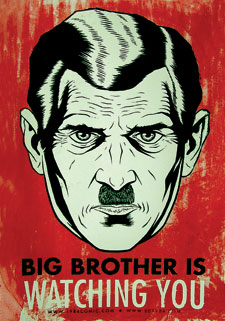 Chapter 1It was a bright cold day in April, and the clocks were striking thirteen.  Winston Smith, his chin nuzzled into his chest in an effort to escape the vile wind, slipped quickly through the glass doors of Victory Mansions, though not quickly enough to prevent a swirl of gritty dust from entering along with him.The hallway smelt of boiled cabbage and old rag mats.  At one end of it a coloured poster, too large for indoor display, had been tacked to the wall.  It depicted simply an enormous face, more than a metre wide: the face of a man of about forty-five, with a heavy black moustache and ruggedly handsome features.  Winston made for the stairs.  It was no use trying the lift.  Even at the best of times it was seldom working, and at present the electric current was cut off during daylight hours.  This was part of the economy drive in preparation for Hate Week.  The flat was seven flights up and Winston, who was thirty-nine and had a varicose ulcer above his right ankle, went slowly, resting several times on the way.  On each landing, opposite the lift shaft, the poster with the enormous face gazed from the wall.  It was one of those pictures which are so contrived that the eyes follow you about when you move.  BIG BROTHER IS WATCHING YOU, the caption beneath it ran.Inside the flat a fruity voice was reading out a list of figures which had something to do with the production of pig-iron.  The voice came from an oblong metal plaque like a dulled mirror which formed part of the surface of the right-hand wall.  Winston turned a switch and the voice sank somewhat, though the words were still distinguishable.  The device (a telescreen, it was called) could be dimmed, but there was no way of switching it off completely.  He moved over to the window: a smallish, frail figure, the thinness of his body merely emphasised by the blue overalls which were the uniform of the Party.  His hair was very fair, his face naturally ruddy, his skin roughened by coarse soap and blunt razor blades and the cold of the winter that had just ended.Outside, even through the shut window-pane, the world looked cold.  Down in the street little eddies of wind were whirling dust and torn paper into spirals, and though the sun was shining and the sky a harsh blue, there seemed to be no colour in anything, except the posters that were plastered everywhere.  The black-moustachio’d face gazed down from every commanding corner.  There was one on the house-front immediately opposite.  BIG BROTHER IS WATCHING YOU, the caption said, while the dark eyes looked deep into Winston’s own.  Down at street level another poster, torn at one corner, flapped fitfully in the wind, alternately covering and uncovering the single word INGSOC.  In the far distance a helicopter skimmed down between the roofs, hovered for an instant like a bluebottle, and darted away with a curving flight.  It was a police patrol, snooping into people’s windows.  The patrols did not matter, however.  Only the Thought Police mattered.Winston looked out of his window towards a huge building several kilometres away. The Ministry of Truth was startlingly different from any other object in sight.  It was an enormous pyramidal structure of glittering white concrete, soaring up, terrace after terrace, three hundred metres into the air.  From where Winston stood it was just possible to read, picked out on its white face in elegant lettering, the three slogans of the Party:WAR IS PEACE
	FREEDOM IS SLAVERY
	IGNORANCE IS STRENGTHThe Ministry of Truth contained, it was said, three thousand rooms above ground level and similar numbers below.  Scattered about London there were just three other buildings of similar appearance and size.  So completely did they dwarf the surrounding buildings that from the roof of Victory Mansions you could see all four of them simultaneously.  They were the homes of the four Ministries between which the entire government was divided.  The Ministry of Truth which concerned itself with news, entertainment, education and the fine arts. The Ministry of Peace which concerned itself with war.  The Ministry of Love which maintained law and order.  And the Ministry of Plenty which was responsible for economic affairs.  Their names, in Newspeak: Minitrue, Minipax, Miniluv and Miniplenty.The Ministry of Love was the really frightening one.  There were no windows in it at all. Winston had never been inside the Ministry of Love, nor within half a kilometre of it.  It was a place impossible to enter except on official business, and then only by penetrating through a maze of barbed-wire entanglements, steel doors and hidden machine-gun nests.  Even the streets leading up to its outer barriers were roamed by gorilla-faced in black uniforms, armed with jointed truncheons.QuotationsPoints of ComparisonA: ‘A gun is fired. Startled antelopes look up from their grazing as the noise echoes across the savanna. As thereverberation fades, one of Africa’s most incredible animals struggles to take his last breath through his punctured lungs. All is quiet except for the sound of the hunter’s footsteps on the brittle grass. He squats by the bloodstained carcass, still holding his gun, and smiles as his picture istaken…One of the most magnificent male lions in our study area has been killed.’B: ‘The men went round the lair and shouted and beat at the back. Whether the cats were driven forward or not by the din, I cannot tell, but I saw from thirty-yards off, as I stood with my finger on the trigger, ferocious gleaming eyes, and heard ugly short snarls, breaking into throaty suppressed roars every two or three seconds. The jungle cover parted, and with lithe stretched shoulders a lioness shook herself half free of the density, then crouched low again…Sighting for as low as I could see on that half arc of yellow, I pulled the trigger.’FeatureSource ASource BGenre?Audience? Purpose?Narrative perspective(1st, 3rd person)Overall tone (e.g. positive, negative)Example of a language technique used to create effectQuotationHow does this interest the reader?1. ‘The war in Zagreb began over a pack of cigarettes.’2. ‘Lydia is dead. But they don’t know this yet.’3. ‘It was a pleasure to burn.’4. ‘My brain was drowning in grease.’5. ‘In my younger and more vulnerable years my father gave me some advice that I’ve been turning over in my mind ever since.’Structural techniqueEvidence (quotation or paraphrase)Effect + impact on readeropening sentencenarrative focus - description of the setting‘zooming in’ on the description of the pikeclosing sentence